GRÖNT KORTKURSAlla som tävlar, från inbjudningstävling och uppåt ska ha Grönt kort. Grönt kort är ett bevis på att du har den breda grundkunskap som behövs inför en tävlingsstart så du känner dig trygg och har ridsportens värdegrund väl förankrad. Från och med 1/1 det år den tävlande fyller 14 måste hen ha ett eget Grönt kort. För barn upp till och med 12 år gäller att målsman/vuxen person har Grönt kort och ansvarar för barnet och dess handlingar på tävling. För Grönt kort behöver du uppvisa dina rid/hästkunskaper. Uppsuttna krav gäller dock inte målsman då är det istället barnets ridkunskaper som ska intygas. Intyget i förkunskap ska överlämnas till kursledare innan kursstart.  Grönt kort kursen består av både träffar med kursledaren och en utbildningswebb. Du genomför 10h webbaserade studier innan träffarna. Varje deltagare behöver själv beställa hem det digitala kursmaterialet som skall vara genomfört och godkänt senast fem dagar innan första kurstillfället. Detta kostar 185 kr och betalas av deltagaren själv vid beställning. https://www.sisuforlag.se/produkt/gront-kort-galler-fran-2021-digital-artikel/Träffarna inkluderar ytterligare 10h utbildning och åtföljs av ett avslutningsprov. Kursinnehåll Vad gör Svenska Ridsportförbundet Hästens välfärd Ridsportens grenar Tävlingsreglementet Väl förberedd Före tävling På tävling Efter tävling Stickprov på de praktiska delarna Kursdatum och tider 30/8 kl 18-2031/8 kl 14-161/9 kl 9-143/9 kl 16.30-19.30 Provskrivning Kurspris Max 15 deltagare. 1100kr för medlem i SR, 1300kr icke medlem. Priset inkluderar registrering av ditt gröna kort i TDB. Webbplatsen för webbstudierna kostar 185kr som du betalar per inloggning och köper separat.KursledareSandra Andersson, Hippolog samt SRL II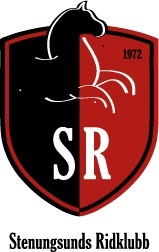 Anmälan Medlemskap i förening ansluten till Svenska Ridsportförbundet krävs. Anmäl senast den 20/8  till kansliet@stenungsundsridklubb.se. Ange Grönt kort i ämnesraden. Anmälan är bindande.   Frågor skickas till kansliet@stenungsundsridklubb.se		Välkomna!